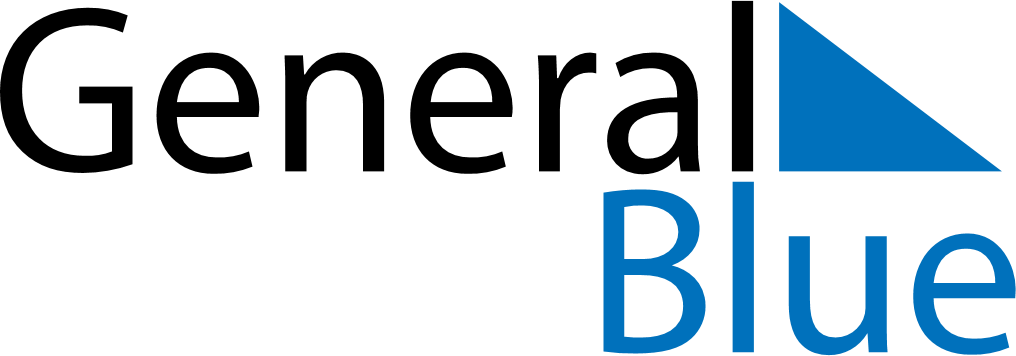 Kosovo 2022 HolidaysKosovo 2022 HolidaysDATENAME OF HOLIDAYJanuary 1, 2022SaturdayNew Year’s DayJanuary 7, 2022FridayOrthodox ChristmasFebruary 17, 2022ThursdayIndependence DayApril 9, 2022SaturdayConstitution DayApril 17, 2022SundayEaster SundayApril 24, 2022SundayOrthodox EasterMay 1, 2022SundayLabour DayMay 2, 2022MondayEnd of Ramadan (Eid al-Fitr)May 9, 2022MondayEurope DayJuly 9, 2022SaturdayFeast of the Sacrifice (Eid al-Adha)December 25, 2022SundayChristmas Day